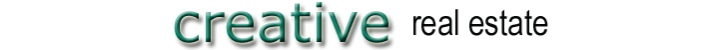 Registered Land Agent M.R.E.IAPPLICATION FOR RESIDENTIAL PROPERTIESProperty applied for: _______________________________ Rent: $_____p/wLength of tenancy required:		6 months		or		12 monthsDate able to occupy:		    /     /Bond	- 	cash	or    Housing trust bond 	  circle which one							Applicant 1:Full Name     ____________________________________________________________________________Occupation   ____________________________________   Date of Birth ___ / ___ / ____Current Address _________________________________________________________________________Email address:___________________________________________________________________________Phone: work___________________________		Mobile:_________________________________Drivers Licence No:___________________________________________Length of time at current address:  _______        Previous address >2 years:_______________________ Weekly rent currently payable _____________Employment (Name, Work Phone and Position Held) ______________________________________________________________________________________Weekly Gross Income ________________Rental History: Current Landlord / Agent (Name and Phone)Reason for Vacating Property__________________________________Business Reference (Name and Phone) a. ____________________________        			b._____________________________________  
Personal Reference (Name and Phone)a. ____________________________        		 	b. _____________________________________Applicant 2:Full Name     ____________________________________________________________________________Occupation   ____________________________________   Date of Birth ___ / ___ / ____Current Address _________________________________________________________________________Email address:___________________________________________________________________________Phone: work___________________________		Mobile:_________________________________Drivers Licence No:___________________________________________Length of time at current address:  _______        Previous address:_________________________ Weekly rent currently payable  _________________Employment (Name, Work Phone and Position Held) 
_________________________________________________________________________Weekly Gross Income ________________Rental History: Current Landlord / Agent (Name and Phone)Reason for Vacating Property__________________________________Business Reference (Name and Phone) a. ____________________________        			b._____________________________________  
Personal Reference (Name and Phone)a. ____________________________       			b. _____________________________________Full details of any pets to be kept at the property _________________________________________________________________________Full names, addresses and ages of all people who will permanently live at the property __________________________________     ____________________________________I/We hereby acknowledge that :The information is true and correct. I/We will pay a security bond of 4 weeks plus 2 weeks rent in advance if the successful tenant.I/We acknowledge responsibility of any additional costs such as water usage as stated on the tenancy agreement.I/We authorise the agent to make all necessary enquiries to verify the information provided, including information relating to my employment, rental checks, business and personal references.SIGNED THIS ______ day of ________________ 20________________________________		2.  ____________________________